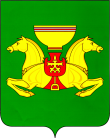 Об утверждении отчета о ходе реализацииМуниципальной программы «Энергосбережение и повышение  энергетической эффективности в муниципальном образовании Аскизский район на  2014-2016 годы с перспективой до 2020 года» Рассмотрев представленную информацию об итогах реализации Муниципальной программы  «Энергосбережение и повышение  энергетической эффективности в муниципальном образовании Аскизский район на  2014-2016 годы с перспективой до 2020 года», руководствуясь ст. ст. 35, 40 Устава муниципального образования Аскизский район, Администрация Аскизского района Республики Хакасия постановляет:1.  Утвердить отчет Муниципальной программы «Энергосбережение и повышение  энергетической эффективности в муниципальном образовании Аскизский район на  2014-2016 годы с перспективой до 2020 года» за 2017-2020 год.         2.      Продолжить реализацию мероприятий по Муниципальной программе на 2021-2026 года.  3.  Направить настоящее постановление для опубликование в редакцию газеты «Аскизский труженик» и разместить на официальном сайте Администрации Аскизского района Республики Хакасия в разделе «Муниципальные программы».Глава Администрации                                                                        А.В.ЧелтыгмашевУтвержденПостановлением АдминистрацииАскизского района Республики Хакасияот «25» 02 2021 г. № 126-пОтчето реализации Муниципальной программы «Энергосбережение и повышение  энергетической эффективности в муниципальном образовании Аскизский район на  2014-2016 годы с перспективой до 2020 года» за 2017-2020 годы.Муниципальная программа «Энергосбережение и повышение  энергетической эффективности в муниципальном образовании Аскизский район на  2014-2016 годы с перспективой до 2020 года» утверждена постановлением Администрации Аскизского района Республики Хакасия от 21.11.2013 № 1789-п.Исполнителем и координатором программы является Муниципальное казённое учреждение «Управление по градостроительной и жилищной политике администрации Аскизского района» (далее – МКУ Управление ЖКХ).Соисполнителем программы являются Администрация Аскизского района Республики Хакасия, главные распорядители бюджетных средств (по согласованию), сельские и городские поселения Аскизского района (по согласованию).Задачей Муниципальной программы является создание условий для обеспечения органами местного самоуправления и муниципальными учреждениями Аскизского района энергосбережения и повышения энергетической эффективности и предупреждение чрезвычайной ситуации на территории муниципального образования Аскизский район Республики Хакасия на объектах теплоснабжения, водоснабжения и водоотведения.Целью Муниципальной программы является снижение уровня износа объектов коммунальной инфраструктуры.Мероприятия реализации Муниципальной программы "Энергосбережение и повышение  энергетической эффективности в муниципальном образовании Аскизский район на 2014-2016 годы с перспективой до 2020 года" по итогам 2017-2020 годы.Расчет эффективности программыФинансовая эффективность: Иб = БФ/БП, Иб = 61121,23/ 66 431,35=0,92;Показатели эффективности: О = Ф/П, О1 = 54,9/ 54,9=1, О2 = 4067,93/ 7203,3=0,56;Уровень достигнутых значений: Уо = О1+О2/2, Уо= 1+0,56/2 = 0,78;Эффективность реализации программы: Эп = Уо/ Иб, Эп = 0,78/0,92 = 0,84Программа считается эффективной, так как показатель эффективности высокий 0,84.Дальнейшая реализация Муниципальной программыНа основании анализа эффективности реализации Муниципальной программы будут и впредь выполняться программные мероприятия, направленные на:- создание условий для обеспечения органами местного самоуправления и муниципальными учреждениями Аскизского района энергосбережения и повышения энергетической эффективности;- предупреждение чрезвычайной ситуации на территории муниципального образования Аскизский район Республики Хакасия на объектах теплоснабжения, водоснабжения и водоотведения.исп. Главный специалист МКУ Управление ЖКХ                                                                      С.Ю.Кочелоров +7(390-45) 9-18-40РОССИЙСКАЯ  ФЕДЕРАЦИЯАДМИНИСТРАЦИЯАСКИЗСКОГО  РАЙОНА РЕСПУБЛИКИ  ХАКАСИЯРОССИЙСКАЯ  ФЕДЕРАЦИЯАДМИНИСТРАЦИЯАСКИЗСКОГО  РАЙОНА РЕСПУБЛИКИ  ХАКАСИЯРОССИЯ  ФЕДЕРАЦИЯЗЫХАКАС  РЕСПУБЛИКАЗЫНЫНАСХЫС  АЙМАFЫНЫНУСТАF-ПАСТААРОССИЯ  ФЕДЕРАЦИЯЗЫХАКАС  РЕСПУБЛИКАЗЫНЫНАСХЫС  АЙМАFЫНЫНУСТАF-ПАСТААПОСТАНОВЛЕНИЕПОСТАНОВЛЕНИЕПОСТАНОВЛЕНИЕот 25.02.2021с.Аскизс.Аскизс.Аскиз            №  126-ПП/ПНаименование мероприятия, показателяНаименование мероприятия, показателяНаименование мероприятия, показателяЕд. изм.Фактическое значение показателей за год, предшествующий отчетномуФактическое значение показателей за год, предшествующий отчетномуПлановое значение показате лей за 2017-2020 годаПлановое значение показате лей за 2017-2020 годаФактическое значение показателей за 2017-2020 годаПричины отклонений фактических значений показателей от плановых12223445567Муниципальная программа "Энергосбережение и повышение  энергетической эффективности в муниципальном образовании Аскизский район на 2014-2016 годы с перспективой до 2020 года"Муниципальная программа "Энергосбережение и повышение  энергетической эффективности в муниципальном образовании Аскизский район на 2014-2016 годы с перспективой до 2020 года"Муниципальная программа "Энергосбережение и повышение  энергетической эффективности в муниципальном образовании Аскизский район на 2014-2016 годы с перспективой до 2020 года"Муниципальная программа "Энергосбережение и повышение  энергетической эффективности в муниципальном образовании Аскизский район на 2014-2016 годы с перспективой до 2020 года"Муниципальная программа "Энергосбережение и повышение  энергетической эффективности в муниципальном образовании Аскизский район на 2014-2016 годы с перспективой до 2020 года"Муниципальная программа "Энергосбережение и повышение  энергетической эффективности в муниципальном образовании Аскизский район на 2014-2016 годы с перспективой до 2020 года"Муниципальная программа "Энергосбережение и повышение  энергетической эффективности в муниципальном образовании Аскизский район на 2014-2016 годы с перспективой до 2020 года"Муниципальная программа "Энергосбережение и повышение  энергетической эффективности в муниципальном образовании Аскизский район на 2014-2016 годы с перспективой до 2020 года"Муниципальная программа "Энергосбережение и повышение  энергетической эффективности в муниципальном образовании Аскизский район на 2014-2016 годы с перспективой до 2020 года"Муниципальная программа "Энергосбережение и повышение  энергетической эффективности в муниципальном образовании Аскизский район на 2014-2016 годы с перспективой до 2020 года"1.Объем финансированияОбъем финансированияОбъем финансированияОбъем финансированияОбъем финансированияОбъем финансированияОбъем финансированияОбъем финансированияОбъем финансированияОбъем финансирования1.1 мероприятие: Применение на объектах уличного освещения энергосберегающих технологий1 мероприятие: Применение на объектах уличного освещения энергосберегающих технологий1 мероприятие: Применение на объектах уличного освещения энергосберегающих технологийтыс. руб1 672,531 672,531251,551.2 мероприятие: Модернизация объектов генерации тепловой энергии, обеспечивающая теплосбережение2 мероприятие: Модернизация объектов генерации тепловой энергии, обеспечивающая теплосбережение2 мероприятие: Модернизация объектов генерации тепловой энергии, обеспечивающая теплосбережениетыс. руб1 308,001 308,001 287,101.3 мероприятие: Модернизация сетей инженерной инфраструктуры, обеспечивающая энергосбережение и повышение энергоэффективности3 мероприятие: Модернизация сетей инженерной инфраструктуры, обеспечивающая энергосбережение и повышение энергоэффективности3 мероприятие: Модернизация сетей инженерной инфраструктуры, обеспечивающая энергосбережение и повышение энергоэффективноститыс. руб700,00700,00700,001.4 мероприятие: Модернизация, капитальный ремонт объектов коммунальной инфраструктуры муниципальной собственности4 мероприятие: Модернизация, капитальный ремонт объектов коммунальной инфраструктуры муниципальной собственности4 мероприятие: Модернизация, капитальный ремонт объектов коммунальной инфраструктуры муниципальной собственноститыс. руб34 215,2534 215,2533 124,081.5 мероприятие: Модернизация насосного оборудования с целью экономии энергоресурсов5 мероприятие: Модернизация насосного оборудования с целью экономии энергоресурсов5 мероприятие: Модернизация насосного оборудования с целью экономии энергоресурсовтыс. руб522,37522,37127,51.6. Разработка проектно-сметной документации на модернизацию объектов инженерной инфраструктуры, обеспечивающую энергосбережение и повышение энергоэффективности6. Разработка проектно-сметной документации на модернизацию объектов инженерной инфраструктуры, обеспечивающую энергосбережение и повышение энергоэффективности6. Разработка проектно-сметной документации на модернизацию объектов инженерной инфраструктуры, обеспечивающую энергосбережение и повышение энергоэффективноститыс. руб1 153,001 153,0001.6. Разработка проектно-сметной документации на модернизацию объектов инженерной инфраструктуры, обеспечивающую энергосбережение и повышение энергоэффективности6. Разработка проектно-сметной документации на модернизацию объектов инженерной инфраструктуры, обеспечивающую энергосбережение и повышение энергоэффективности6. Разработка проектно-сметной документации на модернизацию объектов инженерной инфраструктуры, обеспечивающую энергосбережение и повышение энергоэффективноститыс. руб1 153,001 153,0001.ИТОГ Задача 1.ИТОГ Задача 1.ИТОГ Задача 1.тыс. руб39 571,1539 571,1536 490,232.Задача 2: Предупреждение чрезвычайной ситуации на территории муниципального образования Аскизский район Республики Хакасия при прохождении осенне-зимнего периодаЗадача 2: Предупреждение чрезвычайной ситуации на территории муниципального образования Аскизский район Республики Хакасия при прохождении осенне-зимнего периодаЗадача 2: Предупреждение чрезвычайной ситуации на территории муниципального образования Аскизский район Республики Хакасия при прохождении осенне-зимнего периодаЗадача 2: Предупреждение чрезвычайной ситуации на территории муниципального образования Аскизский район Республики Хакасия при прохождении осенне-зимнего периодаЗадача 2: Предупреждение чрезвычайной ситуации на территории муниципального образования Аскизский район Республики Хакасия при прохождении осенне-зимнего периодаЗадача 2: Предупреждение чрезвычайной ситуации на территории муниципального образования Аскизский район Республики Хакасия при прохождении осенне-зимнего периодаЗадача 2: Предупреждение чрезвычайной ситуации на территории муниципального образования Аскизский район Республики Хакасия при прохождении осенне-зимнего периодаЗадача 2: Предупреждение чрезвычайной ситуации на территории муниципального образования Аскизский район Республики Хакасия при прохождении осенне-зимнего периодаЗадача 2: Предупреждение чрезвычайной ситуации на территории муниципального образования Аскизский район Республики Хакасия при прохождении осенне-зимнего периодаЗадача 2: Предупреждение чрезвычайной ситуации на территории муниципального образования Аскизский район Республики Хакасия при прохождении осенне-зимнего периода2.7 мероприятие: Формирование аварийного запаса угольного топлива7 мероприятие: Формирование аварийного запаса угольного топлива7 мероприятие: Формирование аварийного запаса угольного топливатыс. руб26 153,1026 153,1024 631,002.8 мероприятие: Формирование аварийного запаса материально-технических ресурсов8 мероприятие: Формирование аварийного запаса материально-технических ресурсов8 мероприятие: Формирование аварийного запаса материально-технических ресурсовтыс. руб707,10707,1002.ИТОГ Задача 2.ИТОГ Задача 2.ИТОГ Задача 2.тыс. руб26 860,2026 860,2024 631,00ИТОГО по Задачам: ИТОГО по Задачам: ИТОГО по Задачам: тыс. руб66 431,3566 431,3561 121,23ИТОГО достижение результата ИТОГО достижение результата ИТОГО достижение результата ИТОГО достижение результата ИТОГО достижение результата ИТОГО достижение результата ИТОГО достижение результата ИТОГО достижение результата ИТОГО достижение результата 0,92ПоказателиПоказателиПоказателиПоказателиПоказателиПоказателиПоказателиПоказателиПоказателиПоказателиПоказатели3.Показатель 1 (ед. измерения) (базовое значение показателя): Снижение уровня износа объектов коммунальной инфраструктуры, % (61% базов.знач)Показатель 1 (ед. измерения) (базовое значение показателя): Снижение уровня износа объектов коммунальной инфраструктуры, % (61% базов.знач)Показатель 1 (ед. измерения) (базовое значение показателя): Снижение уровня износа объектов коммунальной инфраструктуры, % (61% базов.знач)%55,755,754,954,954,913.Показатель 2 (ед. измерения) (базовое значение показателя): Экономия потребляемой электрической энергии муниципальными учреждениями муниципального образования Аскизский район в натуральном выражении, тыс. кВт.ч. (10423 тыс.к.Вт. - базов.знач.)Показатель 2 (ед. измерения) (базовое значение показателя): Экономия потребляемой электрической энергии муниципальными учреждениями муниципального образования Аскизский район в натуральном выражении, тыс. кВт.ч. (10423 тыс.к.Вт. - базов.знач.)Показатель 2 (ед. измерения) (базовое значение показателя): Экономия потребляемой электрической энергии муниципальными учреждениями муниципального образования Аскизский район в натуральном выражении, тыс. кВт.ч. (10423 тыс.к.Вт. - базов.знач.)%5 973,45тыс. кВт5 973,45тыс. кВт7203,3 тыс. кВт7203,3 тыс. кВт4067,93 тыс. кВт0,56ИТОГО достижение результатаИТОГО достижение результатаИТОГО достижение результатаИТОГО достижение результатаИТОГО достижение результатаИТОГО достижение результатаИТОГО достижение результатаИТОГО достижение результатаИТОГО достижение результата0,84 Расходы на формирование аварийного запаса угольного топлива за 2017-2020 гг составили 24 631,00 тыс. рублей (республиканский бюджет 16 334,8 тыс. рублей,  районный бюджет 8 296, 20 тыс. рублей).Расходы на капитальный ремонт объектов жилищно-коммунального хозяйства за 2017-2020 гг составили 36 490,23 тыс. рублей (республиканский бюджет  36 129,03 тыс. рублей, районный бюджет  361, 20 тыс. рублей).Аварийных ситуаций на источниках теплоснабжения, связанных с недоотпуском тепла потребителям за 2017-2020 гг зафиксировано не было. Расходы на формирование аварийного запаса угольного топлива за 2017-2020 гг составили 24 631,00 тыс. рублей (республиканский бюджет 16 334,8 тыс. рублей,  районный бюджет 8 296, 20 тыс. рублей).Расходы на капитальный ремонт объектов жилищно-коммунального хозяйства за 2017-2020 гг составили 36 490,23 тыс. рублей (республиканский бюджет  36 129,03 тыс. рублей, районный бюджет  361, 20 тыс. рублей).Аварийных ситуаций на источниках теплоснабжения, связанных с недоотпуском тепла потребителям за 2017-2020 гг зафиксировано не было. Расходы на формирование аварийного запаса угольного топлива за 2017-2020 гг составили 24 631,00 тыс. рублей (республиканский бюджет 16 334,8 тыс. рублей,  районный бюджет 8 296, 20 тыс. рублей).Расходы на капитальный ремонт объектов жилищно-коммунального хозяйства за 2017-2020 гг составили 36 490,23 тыс. рублей (республиканский бюджет  36 129,03 тыс. рублей, районный бюджет  361, 20 тыс. рублей).Аварийных ситуаций на источниках теплоснабжения, связанных с недоотпуском тепла потребителям за 2017-2020 гг зафиксировано не было. Расходы на формирование аварийного запаса угольного топлива за 2017-2020 гг составили 24 631,00 тыс. рублей (республиканский бюджет 16 334,8 тыс. рублей,  районный бюджет 8 296, 20 тыс. рублей).Расходы на капитальный ремонт объектов жилищно-коммунального хозяйства за 2017-2020 гг составили 36 490,23 тыс. рублей (республиканский бюджет  36 129,03 тыс. рублей, районный бюджет  361, 20 тыс. рублей).Аварийных ситуаций на источниках теплоснабжения, связанных с недоотпуском тепла потребителям за 2017-2020 гг зафиксировано не было. Расходы на формирование аварийного запаса угольного топлива за 2017-2020 гг составили 24 631,00 тыс. рублей (республиканский бюджет 16 334,8 тыс. рублей,  районный бюджет 8 296, 20 тыс. рублей).Расходы на капитальный ремонт объектов жилищно-коммунального хозяйства за 2017-2020 гг составили 36 490,23 тыс. рублей (республиканский бюджет  36 129,03 тыс. рублей, районный бюджет  361, 20 тыс. рублей).Аварийных ситуаций на источниках теплоснабжения, связанных с недоотпуском тепла потребителям за 2017-2020 гг зафиксировано не было. Расходы на формирование аварийного запаса угольного топлива за 2017-2020 гг составили 24 631,00 тыс. рублей (республиканский бюджет 16 334,8 тыс. рублей,  районный бюджет 8 296, 20 тыс. рублей).Расходы на капитальный ремонт объектов жилищно-коммунального хозяйства за 2017-2020 гг составили 36 490,23 тыс. рублей (республиканский бюджет  36 129,03 тыс. рублей, районный бюджет  361, 20 тыс. рублей).Аварийных ситуаций на источниках теплоснабжения, связанных с недоотпуском тепла потребителям за 2017-2020 гг зафиксировано не было. Расходы на формирование аварийного запаса угольного топлива за 2017-2020 гг составили 24 631,00 тыс. рублей (республиканский бюджет 16 334,8 тыс. рублей,  районный бюджет 8 296, 20 тыс. рублей).Расходы на капитальный ремонт объектов жилищно-коммунального хозяйства за 2017-2020 гг составили 36 490,23 тыс. рублей (республиканский бюджет  36 129,03 тыс. рублей, районный бюджет  361, 20 тыс. рублей).Аварийных ситуаций на источниках теплоснабжения, связанных с недоотпуском тепла потребителям за 2017-2020 гг зафиксировано не было. Расходы на формирование аварийного запаса угольного топлива за 2017-2020 гг составили 24 631,00 тыс. рублей (республиканский бюджет 16 334,8 тыс. рублей,  районный бюджет 8 296, 20 тыс. рублей).Расходы на капитальный ремонт объектов жилищно-коммунального хозяйства за 2017-2020 гг составили 36 490,23 тыс. рублей (республиканский бюджет  36 129,03 тыс. рублей, районный бюджет  361, 20 тыс. рублей).Аварийных ситуаций на источниках теплоснабжения, связанных с недоотпуском тепла потребителям за 2017-2020 гг зафиксировано не было. Расходы на формирование аварийного запаса угольного топлива за 2017-2020 гг составили 24 631,00 тыс. рублей (республиканский бюджет 16 334,8 тыс. рублей,  районный бюджет 8 296, 20 тыс. рублей).Расходы на капитальный ремонт объектов жилищно-коммунального хозяйства за 2017-2020 гг составили 36 490,23 тыс. рублей (республиканский бюджет  36 129,03 тыс. рублей, районный бюджет  361, 20 тыс. рублей).Аварийных ситуаций на источниках теплоснабжения, связанных с недоотпуском тепла потребителям за 2017-2020 гг зафиксировано не было. Расходы на формирование аварийного запаса угольного топлива за 2017-2020 гг составили 24 631,00 тыс. рублей (республиканский бюджет 16 334,8 тыс. рублей,  районный бюджет 8 296, 20 тыс. рублей).Расходы на капитальный ремонт объектов жилищно-коммунального хозяйства за 2017-2020 гг составили 36 490,23 тыс. рублей (республиканский бюджет  36 129,03 тыс. рублей, районный бюджет  361, 20 тыс. рублей).Аварийных ситуаций на источниках теплоснабжения, связанных с недоотпуском тепла потребителям за 2017-2020 гг зафиксировано не было. Расходы на формирование аварийного запаса угольного топлива за 2017-2020 гг составили 24 631,00 тыс. рублей (республиканский бюджет 16 334,8 тыс. рублей,  районный бюджет 8 296, 20 тыс. рублей).Расходы на капитальный ремонт объектов жилищно-коммунального хозяйства за 2017-2020 гг составили 36 490,23 тыс. рублей (республиканский бюджет  36 129,03 тыс. рублей, районный бюджет  361, 20 тыс. рублей).Аварийных ситуаций на источниках теплоснабжения, связанных с недоотпуском тепла потребителям за 2017-2020 гг зафиксировано не было.